от 07.07.2016 № 1059-п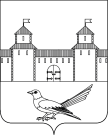 Об уточнении почтового адреса жилого помещения (дома)	Руководствуясь статьей 16 Федерального закона от 06.10.2003 №131-ФЗ «Об общих принципах организации местного самоуправления в Российской Федерации», статьями 32, 35, 40 Устава муниципального образования Сорочинский городской округ Оренбургской области, договором купли-продажи земельного участка с расположенным на нем жилым домом, удостоверенного нотариусом г.Сорочинска Оренбургской области Непрокиной В.Е. от 15.07.1998 по реестру №1894, кадастровым паспортом кадастровым паспортом здания от 10.07.2016 №56/16-325392, кадастровым паспортом земельного участка от 09.06.2016 №56/16-322956 и поданным заявлением (вх.№Ез-852 от 20.06.2016) администрация Сорочинского городского округа Оренбургской области постановляет: Считать почтовый адрес жилого помещения (дома) с кадастровым номером 56:45:0102008:177, расположенного на земельном участке с кадастровым номером 56:45:0102008:45, следующим: Российская Федерация, Оренбургская область, г. Сорочинск, ул. Крупская,  д. 11.Контроль за исполнением настоящего постановления возложить на главного архитектора муниципального образования Сорочинский городской округ Оренбургской области – Крестьянова А.Ф.Настоящее постановление вступает в силу со дня подписания и подлежит размещению на Портале муниципального образования Сорочинский городской округ Оренбургской области.И.о. главы муниципального образованияСорочинский городской округ – первый заместитель главы администрации городского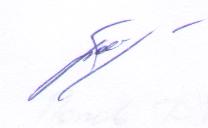 округа по оперативному управлениюмуниципальным хозяйством                                                                 А.А. БогдановРазослано: в дело, Управлению архитектуры, заявителю, ОУФМС, на Портал МО Сорочинский городской округ,  прокуратуреАдминистрация Сорочинского городского округа Оренбургской области	П О С Т А Н О В Л Е Н И Е 